PRACOVNÍ LIST – PEXESO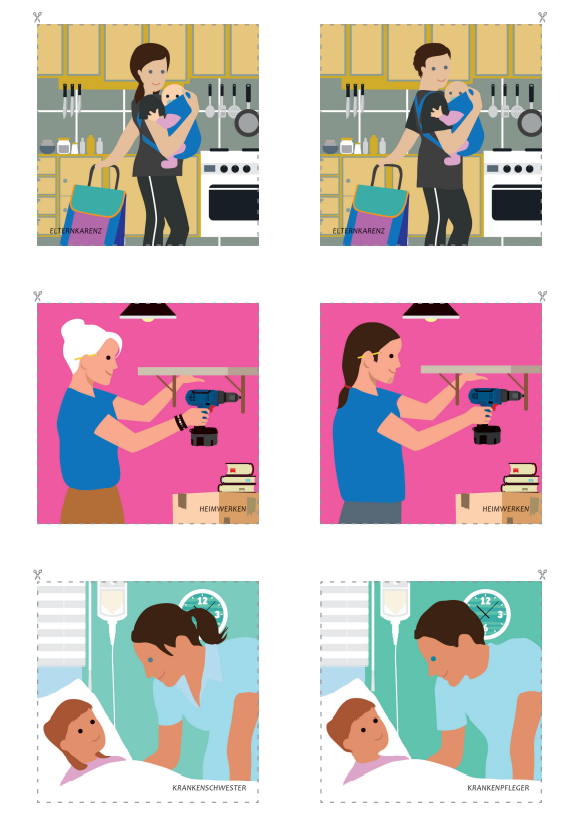 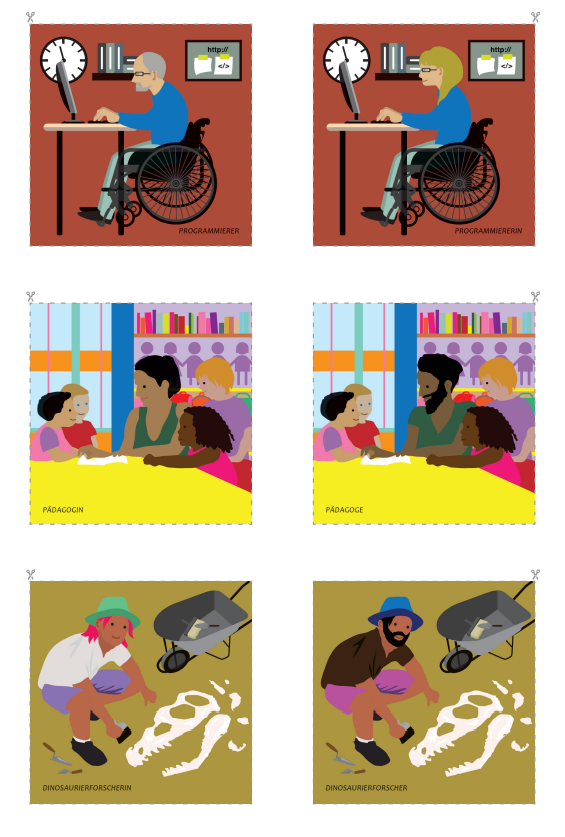 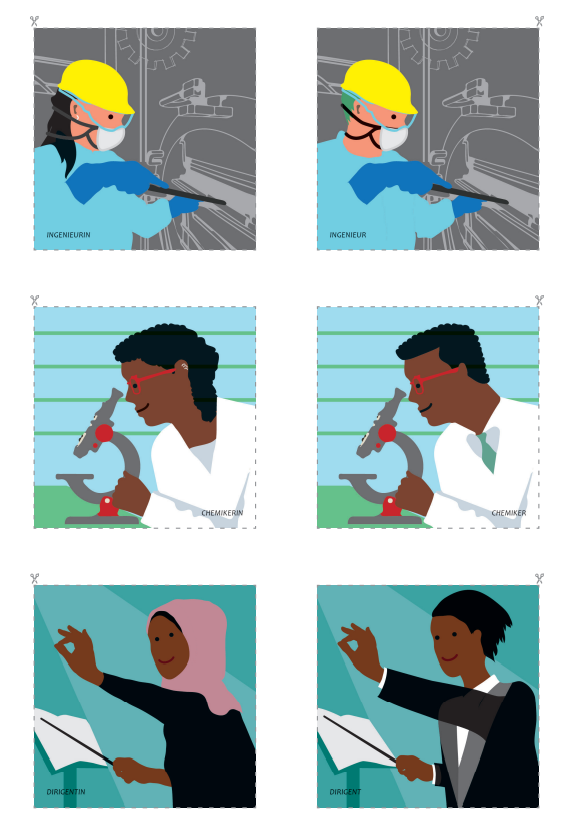 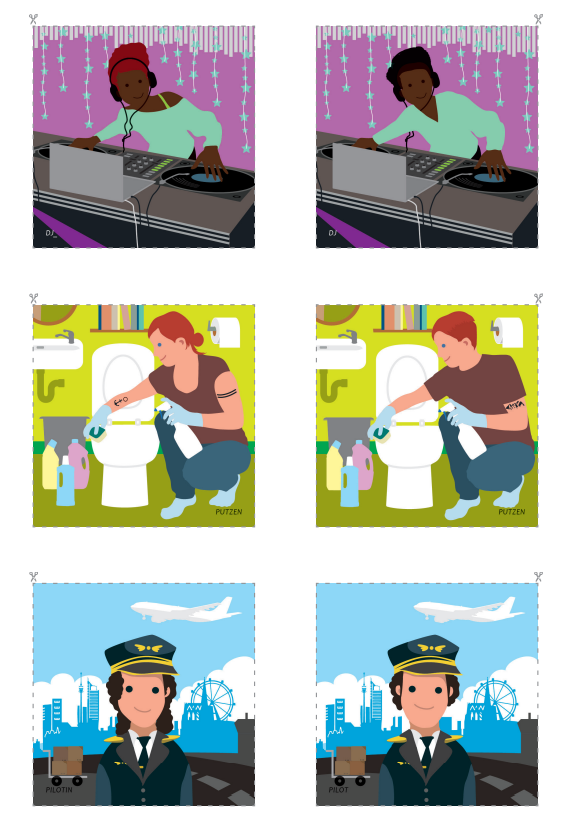 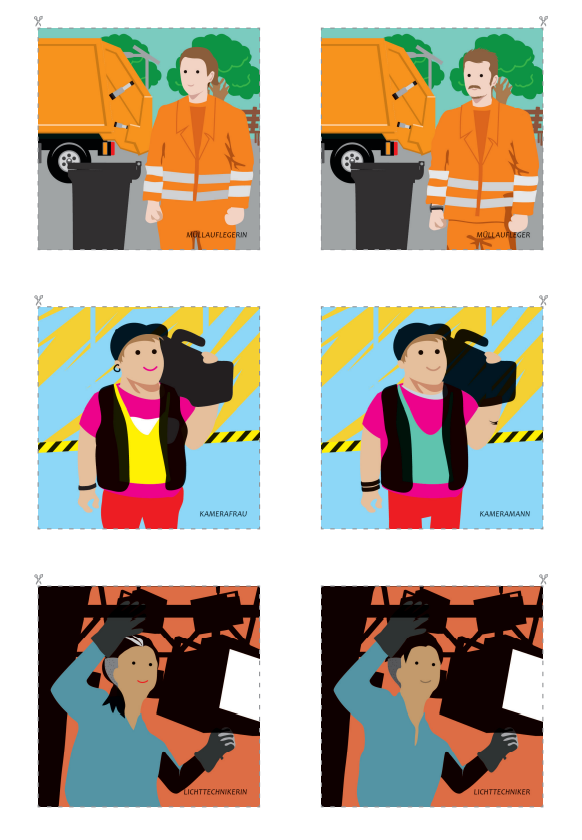 